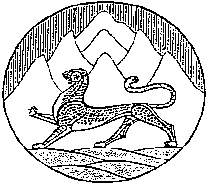 Республика Северная Осетия-АланияСобрание представителей муниципального образования Ирафский районРЕШЕНИЕ                                                                  от 26.03.2021г. №26/2                                                                                 с.ЧиколаО признании утратившим силу Решения Собрания представителей Ирафского района от 12.11.2005г. №66 «Об утверждении Положения о порядке создания и использования резервного фонда АМСУ Ирафского района»В соответствии с Федеральным законом от 06.10.2003г. № 131-ФЗ «Об общих принципах организации местного самоуправления в Российской Федерации», Бюджетным кодексом Российской Федерации, руководствуясь Уставом муниципального образования Ирафский район, Собрание представителей муниципального образование Ирафский районРЕШАЕТ:          1. В связи с вступлением в силу Порядка использования бюджетных ассигнований резервного фонда администрации местного самоуправления Ирафского района Республики Северная Осетия-Алания, утвержденного постановлением главы АМС Ирафского района от 10.03.2021г. №116, признать Решение Собрания представителей  Ирафского района от 12.11.2005г. №66»  «Об утверждении Положения о порядке создания и использования резервного фонда АМСУ Ирафского района» утратившим силу.2. Настоящее решение вступает в силу после его официального опубликования в районной газете «Ираф» и подлежит размещению на официальном сайте АМС Ирафского района РСО-Алания.3.  Отделу информационно-программного обеспечения администрации района обеспечить размещение настоящего решения на официальном сайте АМС  Ирафского района в информационно - телекоммуникационной сети «Интернет» на сайте http://amsiraf.ru/.4.  Контроль за исполнением настоящего решения оставляю за собой.Главамуниципального образования                         Ирафский район                                                                             К.М. Гуцунаев